Forest Park Primary School                                            	Week beginning: 28th September 2020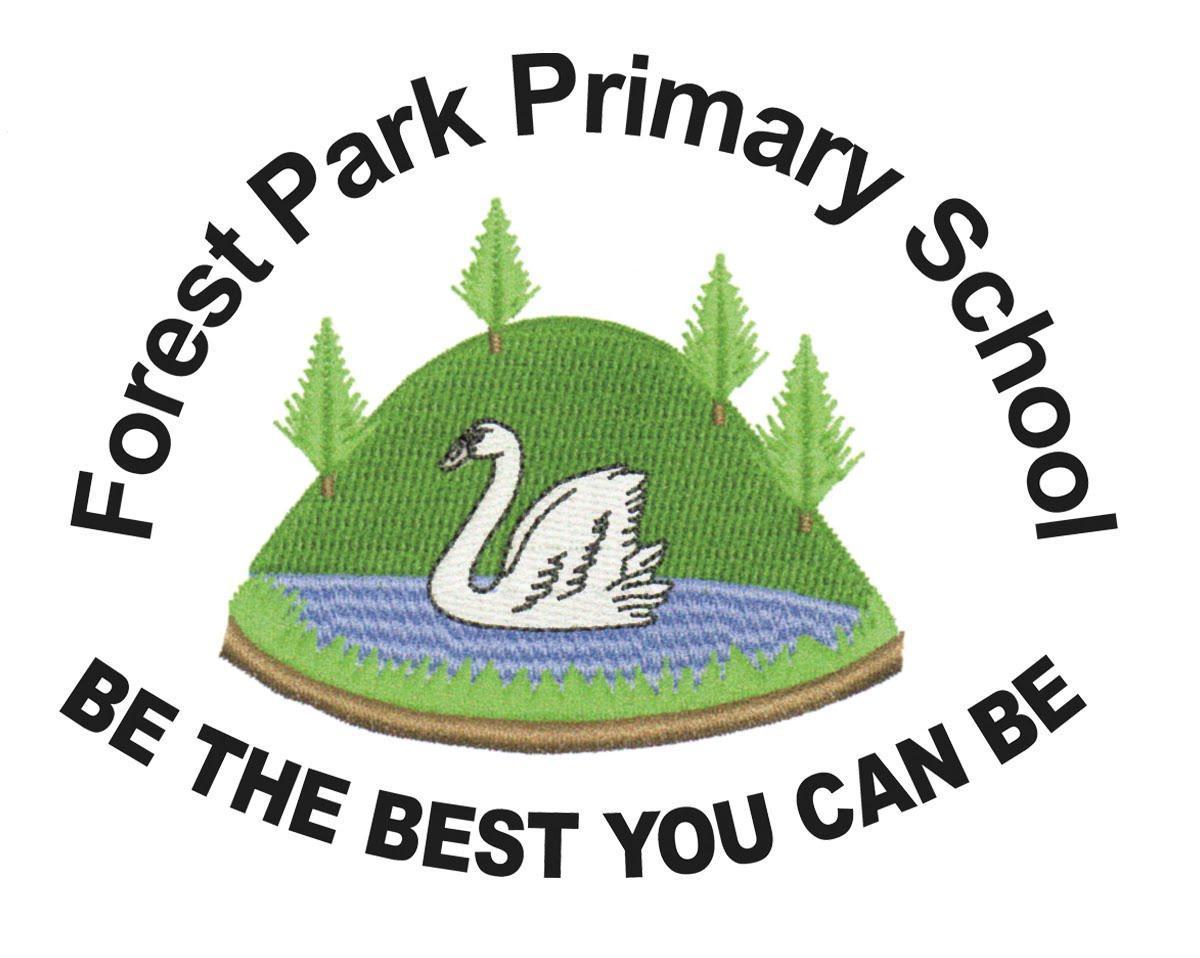 Year 1 Home Learning RecordWeekly Checklist                                              Try to tick off as many of these activities as you can each week as part of your home learning.ReadingAim for 10 minutes per day - Free eBook libraryMon⚪ Tues⚪  Wed⚪ Thurs⚪ Fri ⚪ 
Daily phonics lesson. Please do this first thing in the morning on each day to ensure the video works. You will need a pencil and paper for the spelling lessons on Tuesday and Thursday.
Mon⚪ Sound w Word reading time      Tues⚪  Sound zWord reading spellingWed⚪ Sound xWord reading timeThurs⚪ Sound shWord reading spellingFri ⚪Sound thArithmetic PracticePractice writing your numbers correctly from 0-10.1, 2, 3, 4, 5, 6, 7, 8, 9, 10 Daily Maths- Numbers to 10Mon⚪ Lesson 1Tues⚪  Lesson 2Wed⚪ lesson 3Thurs⚪ lesson 4Fri ⚪Lesson 5 Spelling Practice - Practice these words everyday. Write each one 5 times. shethehadwetoPractice writing your name each day. First name and surname. Topic ReviewThis week we are looking at seasons.We are reading the story of Leaf man.Watch it here- Leaf man Can you draw 5 things that the Leaf man saw on his Journey? 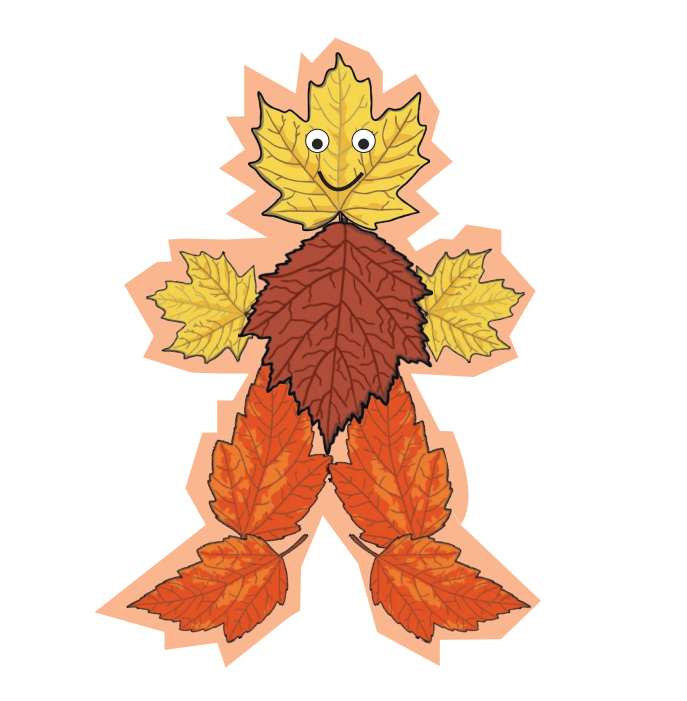 If you have leaves in your garden you could always create your own Leaf Man. Watch the video about Autumn.Can you draw and label 5 things that happen when it’s Autumn. Here are some songs for you to join in with Four Seasons Song | Jack Hartmann Please email your work by 3pm to year1@forestpark.org.uk. 